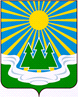 МУНИЦИПАЛЬНОЕ ОБРАЗОВАНИЕ«СВЕТОГОРСКОЕ ГОРОДСКОЕ ПОСЕЛЕНИЕ» ВЫБОРГСКОГО РАЙОНА ЛЕНИНГРАДСКОЙ ОБЛАСТИСОВЕТ ДЕПУТАТОВтретьего созываРЕШЕНИЕот 17 сентября  2019 года		№  1Об избрании секретариатаВ соответствии Регламентом совета депутатов муниципального образования «Светогорское городское поселение» Выборгского района Ленинградской области совет депутатовРЕШИЛ:1. Избрать в секретариат совета депутатов муниципального образования «Светогорское городское поселение» Выборгского района Ленинградской области:-  Киселева Ксения Олеговна – депутата округа № 25-  Лазарева  Надежда Алексеевна – депутата округа № 232. Решение вступает в силу со дня его принятия.Председательствующий на заседаниисовета депутатов	                                                           Р.А. Генералова Рассылка: дело, прокуратура.